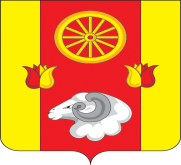 РОССИЙСКАЯ ФЕДЕРАЦИЯ              Администрация  Киевского сельского поселения                   Администрация Ремонтненского района       Ремонтненского района	          Ростовской области             346492, с. Киевка           ул. Ленинская №97               Тел. 33-1-66        № 93.24/ от .12.2020 г.Отчет о проделанной работе Киевского сельского поселения по гармонизации межэтнических отношений за декабрь 2020 года.1. Проведение заседаний консультативных советов и малых советов2. Информация о ходе выполнения муниципальных программ борьбы с   экстремизмом и планов по гармонизации межэтнических отношений3. Проведённые сходы граждан4. В случаях возникновения конфликтных ситуаций: (обобщенная информация.)5. Информация о деятельности добровольных народных дружин 6. Факты уничтожения посевов при несанкционированном выпасе скотаГлава Администрации  Киевского сельского поселения                                                      Г.Г. ГоловченкоКонсультативные советыДатаКоличество участниковПовестка дняПринятые решенияПринятые решенияМалый совет по межэтническим отношениям18.12.2020 г.,10 чел.1.Об итогах работы  малого совета по межнациональным отношениям при Администрации Киевского сельского поселения в 2020 году. Принятие и утверждение плана работы Малого совета по межнациональным отношениям при Администрации Киевского сельского поселения на 2021 год.(Атаманенко Д.П)3.  О совместной работе Администрации Киевского сельского поселения, представителей землячеств, казачества, участкового, направленной на недопущение возникновения конфликтных ситуаций на территории поселения в 2020 году.(Головченко Г.Г)3. Об итогах работы за 2020 год членов ДНД  Киевского сельского поселения по охране общественного порядка.   (Мельникова Е.В.)1.РЕШИЛИ:1.1. Работу совета по межнациональным отношениям в 2020 году считать удовлетворительной. Инспектору по культуре, физической культуре и спорту, молодёжной политики Атаманенко Д.П.  продолжать проводить мониторинг исполнения поручений1.2.Утвердить план работы малого совета по межэтническим отношениям при Администрации Киевского сельского поселения на 2021 год.2.РЕШИЛИ:    2.1. Работу членов ДНД признать удовлетворительной.     2.2.Утвердить список ДНД на 2021 год     2.3. Мельниковой Е.В. - старшему инспектору ЖКХ  Администрации Киевского сельского поселения разработать графики дежурств, членов ДНД на 2021 г.3. РЕШИЛИ:      3.1. Информацию принять к сведению.      3.2. Головченко И.Г. - инспектору по вопросам культуры, физической культуры и спорта, молодежной политики проводить профилактические беседы среди молодежи по противодействию распространения идеологии терроризма и экстремизма.      3.3. Гусакову А.Г.– командиру муниципальной казачьей дружины осуществлять постоянный контроль за состоянием межнациональных отношений на территории сельского поселения.      3.4. Для поддержания общественного порядка проводить совместное патрулирование территории Киевского сельского поселения в вечернее время с участием ДНД, представителей национально-культурных объединений.1.РЕШИЛИ:1.1. Работу совета по межнациональным отношениям в 2020 году считать удовлетворительной. Инспектору по культуре, физической культуре и спорту, молодёжной политики Атаманенко Д.П.  продолжать проводить мониторинг исполнения поручений1.2.Утвердить план работы малого совета по межэтническим отношениям при Администрации Киевского сельского поселения на 2021 год.2.РЕШИЛИ:    2.1. Работу членов ДНД признать удовлетворительной.     2.2.Утвердить список ДНД на 2021 год     2.3. Мельниковой Е.В. - старшему инспектору ЖКХ  Администрации Киевского сельского поселения разработать графики дежурств, членов ДНД на 2021 г.3. РЕШИЛИ:      3.1. Информацию принять к сведению.      3.2. Головченко И.Г. - инспектору по вопросам культуры, физической культуры и спорта, молодежной политики проводить профилактические беседы среди молодежи по противодействию распространения идеологии терроризма и экстремизма.      3.3. Гусакову А.Г.– командиру муниципальной казачьей дружины осуществлять постоянный контроль за состоянием межнациональных отношений на территории сельского поселения.      3.4. Для поддержания общественного порядка проводить совместное патрулирование территории Киевского сельского поселения в вечернее время с участием ДНД, представителей национально-культурных объединений.Наименование мероприятияДата проведения№ пунктов программ (планов)Объём выполнения1.Ко «Дню Неизвестного солдата» на территории поселения прошли мероприятия:- Информационный урок (выложен в соц.сетях видео ролик) просм.https://vk.com/wall-196032319_151https://vk.com/wall-196032319_150-Акция «Цветы Памяти» https://vk.com/wall-196032319_160-Акция «Огни Памяти» https://vk.com/wall-196032319_161 2. Ко «Дню Героев Отечества» 9 декабря в сообществе выложен:- фильм День Героев Отечестваhttps://vk.com/wall-196032319_164-историческая справкаhttps://vk.com/wall-196032319_1633. 12 декабря День Российской Федерации:- Всероссийский тест на знание Конституции Российской Федерацииhttps://vk.com/wall-196032319_166-Акция «Символ государства» (выложить фото молодёжи с печатной версией Конституции РФ в руках с комментарием)1. В Киевской СШ прошли соревнования по волейболу среди 9-11 классов27.11.202027.12.2020г03.12.202003.12.202009.12.202009.12.202010.12.2020 г12.12.2020г08.12.2020гп.9 подпрограммы «Содействие развитию институтов и инициатив гражданского общества Киевского сельского поселения на 2014-2020 ды».51+34просм.     Прин. участ. 37 чел,               просм.130Прин. участ 37 чел,просм. 54         6 просм.17 просм.26 просм5 просм              30 челДата и место проведенияКоличество участниковКто проводилПоднимаемые вопросыПринятые решенияДата и местоПричины конфликтаУстановочные данные участниковПринятые меры по локализации конфликтаПринятые процессуальные решенияНаименование мероприятияЧисленность дружинниковФИО руководителя дружиныЭтнический состав дружиныОхрана общественного порядка7 человекСавченко Александр ВикторовичРусские - 5чел.,Аварцы – 1 чел.,Даргинцы – 1 чел.Дата и местоПричинитель вреда (ФИО, национальность)Пострадавший (ФИО, национальность)Меры, принятые органами власти